Exercice de manipulation Projeter au tableau les trois images suivantes, puis les apprenants pioche des mots écrits sur des petits papiers et à eux de les placer sur l’image au bon endroit !  Un guichet pour acheter les billets et nommer les choses : Un guichet, un vendeur, les billets (les tickets), les films et spectacles à l’affiche, le comptoir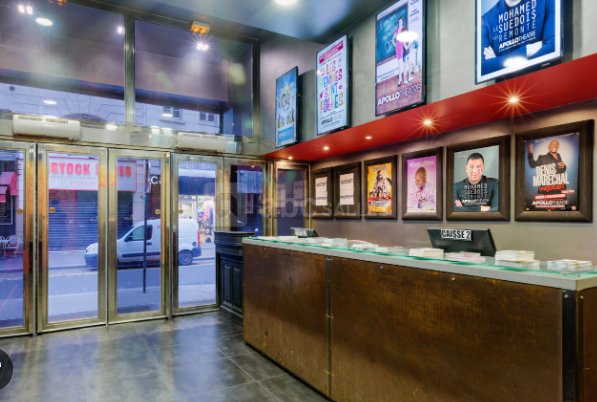 Pendant le spectacle : Une scène de spectacle, le public, les artistes, une troupe de théâtre, les spectateurs, les acteurs, premier rang, un metteur en scène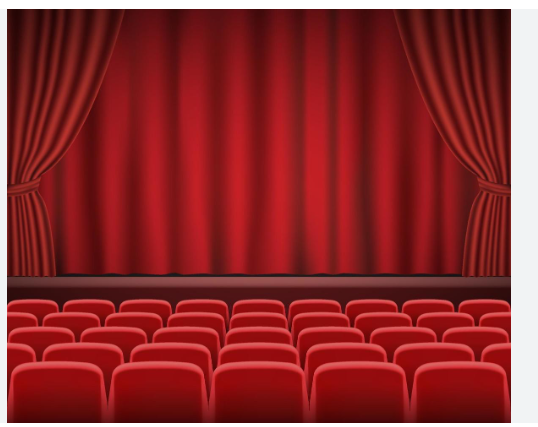 Discussion et débat après le spectacle : 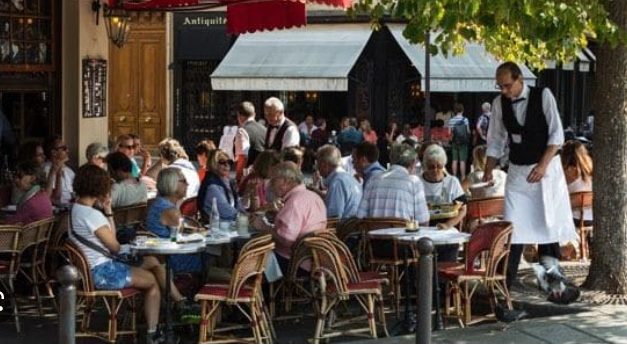 Tu as pensé quoi du spectacle ? Alors, qu’est-ce que vous avez pensé du spectacle ?Tu as aimé ?C’était merveilleux ! C’était extraordinaire ! C’était magnifique !C’était splendide ! Je la, le, les trouve fantastique ! Quel talent ! Quelle perfection ! Il joue très bien !Elle danse merveilleusement bien !Ils chantent remarquablement bien ! J’ai ressenti beaucoup d’émotions J’ai pleuré tellement c’était beau et touchant !L’ambiance était magnifique !Les artistes nous ont donné le sourire !J’ai adoré !